Your recent request for information is replicated below, together with our response.I must first advise you that “Prevent” is a fundamental part of the UK Governments Counter Terrorism Strategy, fully endorsed by the Scottish Government. “Prevent” is a safeguarding process which focusses on early identification and intervention to support individuals who are susceptible to radicalising. Police Scotland works in partnership with other statutory authorities to tackle the influences of radicalisation and stop people becoming terrorists or supporting terrorists.1. If Scotland uses the same PCM system for managing Prevent referrals as England and Wales, please send me the list of 28 ‘concern options’ and ten higher-level categories.Police Scotland do not use the PCM system for managing Prevent nominals as is used in England and Wales. As such, in terms of Section 17 of the Freedom of Information (Scotland) Act 2002, this represents a notice that the information you seek is not held by Police Scotland.2. If Scotland uses a different data recording system for managing Prevent referrals, please send me the list of all categories, of all levels, used within this system.The “Affiliation” categories used in the Police Scotland Case Management Tracker system and in annually published data are:Islamist ExtremismRight Wing ExtremismMixed, Unstable or Unclear IdeologyNorthern Ireland Related TerrorismOtherNo Prevent IssueIf you require any further assistance please contact us quoting the reference above.You can request a review of this response within the next 40 working days by email or by letter (Information Management - FOI, Police Scotland, Clyde Gateway, 2 French Street, Dalmarnock, G40 4EH).  Requests must include the reason for your dissatisfaction.If you remain dissatisfied following our review response, you can appeal to the Office of the Scottish Information Commissioner (OSIC) within 6 months - online, by email or by letter (OSIC, Kinburn Castle, Doubledykes Road, St Andrews, KY16 9DS).Following an OSIC appeal, you can appeal to the Court of Session on a point of law only. This response will be added to our Disclosure Log in seven days' time.Every effort has been taken to ensure our response is as accessible as possible. If you require this response to be provided in an alternative format, please let us know.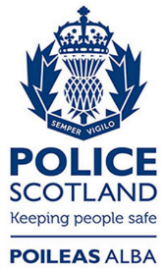 Freedom of Information ResponseOur reference:  FOI 23-2374Responded to:  xx October 2023